BACHELOR OF SCIENCE IN NURSING:COMMUNITY HEALTH NURSING I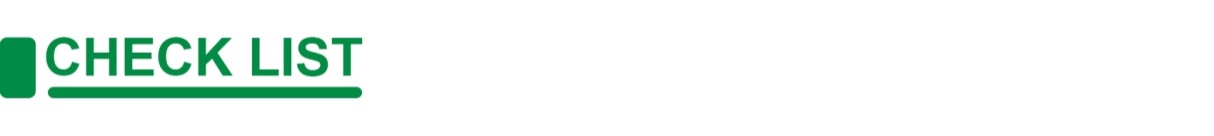 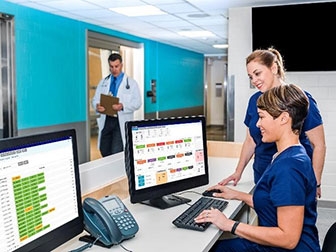 Read course and unit objectivesRead study guide prior to class attendanceRead required learning resources; refer to unit terminologies for jargonsProactively participate in classroom/online discussionsParticipate in weekly discussion board (Canvas)Answer and submit course unit tasks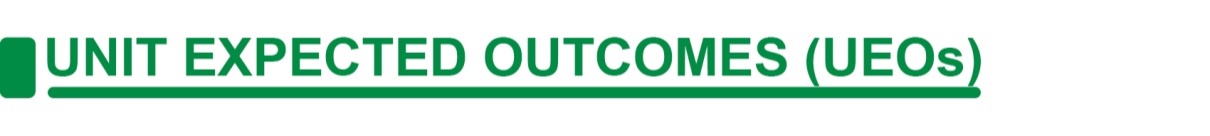 At the end of this unit, the students are expected to:  CognitiveDiscuss appropriate health care delivery system and actions holistically and comprehensively.Enumerate the phases of Family Nursing ProcessEnumerate the methods of Gathering Data  AffectiveIntegrate relevant principles of social, physical, natural and health sciences and humanities in a given health and nursing situation in the community.Value the importance of the Family Nursing Process in gathering Data Relate the importance of Nursing BagPsychomotorModel professional behavior as a community health nurse.Participate actively during class discussions Express opinion and thoughts during class Be able to perform unit task of creating you own nursing care planBe able to solve your own Family Health Problem Prioritization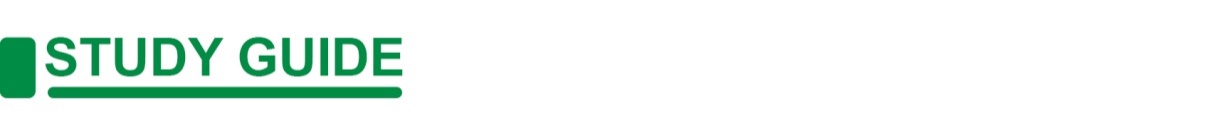 NURSING PROCESSFAMILY NURSING PROCESSIs the blueprint of the care that the nurse designs to systematically minimize or eliminate the identified health and family nursing problems through explicitly formulated outcomes of care (goals and objectives) and deliberately chosen set of interventions, resources and evaluation criteria, standards, methods and tools.NURSING PROCESSNursing Process is a problem-solving approach that enables the nurse to provide care in an organize and scientific manner. It is applicable to individuals, families and community groups at any level of health. It is adaptable to any practice setting or specialization and the components may be used sequentially or concurrently.Phases of Nursing Process:AssessmentDiagnosisPlanningImplementationEvaluationTHE NURSING ASSESSMENT PHASECollection of data Comparison of data against the standard or normFamily Nursing Assessment:Data CollectionThree Sources Of DataFirst source - Health status of the familySecond Source - Family’s status as a functioning unitThird Source - Family's environment
Methods of Gathering DataDirect observationA method of data collection which is done through the use of all sensory capacitiesThe nurse gathers information about the family’s state of being and behavioural responses.Presence of S/SPhysical make up of each memberCommunication or language patterns expected and tolerated.Role perception/task assumption by each member, including decision-making patterns.Conditions  in home and environment2. InterviewingProductivity of interview process depends upon the use of effective communication techniques to elicit needed responses.Encourage verbalization of thought and feelings and offer needed support or reassurance.
3. Physical ExaminationDone through inspection, palpation, percussion, auscultation measurement of specific body parts and reviewing the body systemsReview of RecordsReviewing existing records and reports pertinent to the clientLaboratory/ Diagnostic TestsPerforming laboratory tests, diagnostic procedures or other test of integrity and function carried out by the nurse herself and /or health workers.5 Types of Data use as Initial Data Base for Family Nursing Practice1. Family structure and CharacteristicsMembers of the household and relationship to the head of the family.Demographic data- age,sex, civil status, position in the familyPlace of residence of each member - whether living with or elsewhere.Type of family structure - matriarchal, patriarchal, nuclear or extended.Dominant family members in terms of decision making in matters of health care.General family relationship - presence of any obvious/ready observable conflict between members; communication patterns among members.Ex. 	2. Socio-economic and Cultural Factors	Income and expenseOccupation, place of work and income of each working memberAdequacy to meet basic necessities (food, clothing and shelter)Who makes decision about money and how it is spentEducational attainment of its members Ethnic background and religious affiliationSignificant others - roles they play in the familyRelationship of the family to the larger community-what is the participation of the family in community activities?		Ex			3. Environmental FactorsHousingAdequacy of living spaceSleeping arrangement.Presence of insects and rodents.Adequacy of the furnitureFood storage and cooking facilitiesPresence of accidents hazardsWater supply-source, ownership, potabilityToilet facility-type, ownership, sanitary conditionGarbage/refuse disposal- type, sanitary conditionDrainage system- type and sanitary conditionKind of neighborhood- congested, slum, etc.Social and health facilities availableCommunication and transportationEx. 			4. Health Assessment of Each MemberMedical and Nursing History indicating past significant illness, beliefs and practices conducive to illness.Nutritional assessment (specifically for vulnerable or at risk members)Anthropometric data- weight, height.Dietary history indicating quality and quantity of food intake per dayEating/feeding habits and practicesCurrent health status indicating presence of illness states (diagnosed/undiagnosed by medical practitioner)5. Value Placed on Preventive DiseaseImmunization status of childrenUse of other preventive servicesData AnalysisComparison of the gathered DATA to the STANDARDS OR NORMSThree Types:Normal health of individual membersHome and environment conditions conducive to health developmentFamily characteristics, dynamics or level of functioning conducive to family developmentHealth Problem	Is defined as situation or condition which interferes with the promotion and/ or maintenance of health and recovery from illness and injury.A health problem becomes a nursing problem when it can be modified through nursing interventions.Health NeedExist when there is a health problem that can be alleviated with medical or social technology.THE NURSING DIAGNOSIS PHASETypology of Nursing Practicethe study or systematic classification of types.A tool or classification of a family nursing problems that reflects the family status and capabilities as a functioning unit.Health Problems and Family Nursing DiagnosisTypology of Nursing Problems in Family Nursing PracticeFirst level of assessmentI. Presence of health deficit, health threats, and foreseeable crisis/ stress points in the family.A. Health Deficits - Instances of failure in health maintenance and development- Occurs when there is a gap between actual and achievable health status.- diagnosed/suspected illness states of family members-Sudden or premature or untimely death illness or disability and failures to adapt reality of life emotional control and stability-Deviations in growth and development-Personality disorders			Ex. Illness regardless whether it is diagnosedFailure to thrive or inability to develop according to normal rate.Disability arising from illness, whether transient/temporarye.g.TEMPORARYAphasia or temporary paralysis after CVAPERMANENTLeg amputation secondary to DM, blindness from measles, paralysis from polio.B. Stress Points/ Foreseeable Crisis Situation- Anticipated periods of unusual demand on the individual or family in terms of adjustments/family resources.Ex. MarriagePregnancy, labor, puerperiumParenthoodAdditional member-newborn, lodger.AbortionEntrance at schoolAdolescenceLoss of jobDeath of a memberResettlement in new communityIllegitimacyC. Health Threats	- Condition that are conducive to diseases, accidents or failure to realize one’s health potential.Ex. Health history of specific condition/disease-family history of DMThreat of dross infection of CD caseFamily size beyond what resources can adequately provideAccident HazardsBroken stairsPointed sharp objects, poison and medicine improperly keptFire hazardsFall hazards.Nutritional Inadequate food intake both in quantity and qualityExcessive intake of certain nutrientsFaulty eating habitsStress Provoking FactorsStrained marital relationshipStrain parent-sibling relationshipInterpersonal conflicts between family members.Poor Environmental SanitationInadequate living spaceInadequate personal belongings/utensilsLack of food storage facilitiesPolluted water supplyPresence of breeding places of insects and rodentsImproper garbage/refuse disposalUnsanitary waste disposalImproper drainage systemNoise pollutionAir pollutionUnsanitary Food Handling and PreparationPersonal Habits/ Practices  Frequent drinking of alcoholExcessive smokingWalking barefootedEating raw meat/fishPoor personal hygieneself-medicationUse of dangerous drugs or narcoticsSexual promiscuityEngaging in dangerous sports Inherent personal characteristics- short temper Health history which may precipitate the occurrence of health deficit-previous history of difficult labor.Improper role assumption-child assuming mother’s role, father not assuming his role. Lack of/ inadequate immunization status of childrenFamily disunitySelf-oriented behaviour of membersUnresolved conflicts among membersIntolerable disagreementsII. Inability to recognize presence of problemIII. Inability to make decisions with respect to taking appropriate health actionIV. Inability to provide adequate nursing care to the sick, disabled, dependent or vulnerable/at risk member of the family.V. Inability to provide a home which is conducive to health maintenance and personal development due to:VI. Failure to utilize community resources for health careNursing DiagnosisTwo Parts:Generalthe statement of the unhealthful responseSpecificthe statement of factors which are maintaining the undesirable response and preventing the desired changeEx: GENERAL:Inability to utilized the community resources for health care due toSPECIFICLack of adequate family resources, specifically,FinancialManpowerTimeTHE NURSING PLANNING PHASEFamily Nursing Care PlanA Family Nursing Care Plan is the set of actions the nurse decides to implement to be able to resolve identified family health and nursing problems.Characteristics Family Nursing Care PlanThe nursing care plan focuses on actions which are designed to solve or minimize  existing problem.The nursing care plan is a product of deliberate systematic process.The nursing care plan, as with all other plans, relates to the future.The nursing care plan is based upon identified health and nursing problems.The nursing care is a means to an end, not an end in itself.Nursing care plan is a continuous process not a one-shot deal.Desirable Qualities a Nursing Care PlanIt should be based on a clear definition of the problems.A good plan is realistic.The nursing care plan should be consistent with the goals and philosophy of the health agency.The nursing care plan is drawn with the family.The nursing care plan is best kept in a written form.Importance of Planning CareThey individualized care to clientsThe nursing care plan helps in setting priorities by providing information about the client as well as the nature if his problem.The Nursing care plan promotes systematic communication among those involve in the health care effort.Continuity of care is facilitated through the use of nursing careNursing care plans facilitate the coordination of care by making known to other members of the health team what the nurse is doing.Four Criteria for Determining PrioritiesNature of condition or problem Categorized into wellness state/ potential, health threat, health deficit of foreseeable crisis.Modifiability of the Problem- refers to the probability of success in minimizing, alleviation or totally eradicating the problem through nursing interventionPreventive Potentialrefers to the nature and magnitude of future problems that can be minimized or totally prevented if intervention is done on the problem under consideration.Saliencerefers to the family’s perception and evaluation of the problem in terms of seriousness an urgency attention needed.Scale for Ranking Family Health Problems according to PrioritiesScoringDecide on a score for each of the criteria.Divide the score by the highest possible score and multiply by the weight.SCORE/HIGHEST SCORE X WEIGHTSum up the scores for all the criteria. The highest score is 5, is equivalent to the total weight.SummaryThe list of health problems ranked according to priorities is presented:MALNUTRITION				5SCABIES					4IMPROPER REFUSE DISPOSAL		3.67Formulation Of Goals And Objectives Of Nursing CareEstablishment of GoalsGoalsIs a general statement of condition or state to be brought about by specific courses of action.It is the end towards which all efforts are directed. Example: after nursing intervention, the family will be able to take care of the premature infant competently.	Goals relate to health materspecifically the alleviation of disease conditions. And health problems that intertwined with other problems like socio-economic ones. Example 1: at the end of nursing intervention, the family will be able to start a piggery business.Example 2: at the end of nursing intervention, the family will be able to start litigation proceedings against landlord.A cardinal principle in goal setting states that goals must be set mutually with the family. Basic to the establishment of mutually acceptable goals is the family’s recognition and acceptance of existing health needs and problems. Goals set by the nurse and the family should be realistic or attainable. Goals are best stated in terms of client’s outcomes, whether at the individual, family, or community levels. Barriers to Joint Goal Setting Between the Nurse and the FamilyFailure on the part of the family to perceive the existence of the problem.The family may realize the existence of the health condition or problem but is too busy at the moment.Sometimes the family perceives the existence of the problem but does not see it as serious enough to warrant attention.The family may perceive the presence of the problem and the need to take action. It may however refuse to face and do something about the situation.Reasons to this kind of behavior:Fear of consequences of taking actions.Respect for tradition.Failure to perceive the benefits of action.Failure to relate the proposed action to the family’s goals.A big barrier to collaborative goal setting between the nurse and the family is the working relationship.Formulation Objectives of Nursing CareObjectives -refer to more specific statements of the desired results or outcomes of care. It can either be nurse-oriented based on activities of the nurse or client-oriented stated in terms of outcomes. Nurse Oriented VS, Client OrientedGeneral VS. Specific ObjectiveObjective Time FrameExample of Nursing Goal / Objective
The family will cope effectively with the threat of pulmonary tuberculosis.Short Term -The infant and preschool members of the family will be immunized with BCG.Medium Term-All members of the family will have a complete physical check-up to rule out pulmonary tuberculosis.Long Term-All members of the family will participate in the care of the sick members and apply preventive measures against the spread of infection.THE NURSING IMPLEMENTATION PHASESelecting Appropriate Nursing ActionsThe choice of nursing intervention is highly dependent on two major variables:1. The nature of the problem	-resolve around the family’s assumption of the health tasks. 2. Resource available to solve the problem-aimed at minimizing or eliminating the possible reasons for or causes of the family’s inability to do these tasks.Goals and ObjectivesS – SpecificM – MeasurableA – AttainableR – RealisticT- Time BoundPrinciples of Nursing ActionsTo stimulate recognition and acceptance of health needs and problemsThe nurse can work on the family’s failure to decide on taking appropriate health actions The nurse can increase the family’s confidence in providing nursing care to its sick, disabled and dependent member through demonstrations on nursing procedures utilizing supplies and equipment’s available in the home.The nurse should involve the patient and family in order to motivate them to assume responsibility for their own care.The nurse also explains and clarifies doubts thus the role of the nurse shifts direct care giver to that of a teacher.She can explore the ways to minimize or prevent threats to the maintenance of health and personal development among family membersShe can utilize intervention measures involving environmental manipulations through improvements on the physical facilities in the home either by construction of needed ones or modifying existing ones.To minimize or eliminate psychological threats in the home environment, the nurse can work closely with the family to improve its communication patterns, role assumptions and relationships and interaction patterns.Types of ResourcesFAMILY RESOURCES- physical and psycho-social strengths and assets of individual members, financial capabilities, physical facilities and the presence of support system provided by relatives and significant others.NURSE RESOURCES- knowledge about family health and her skills in helping family manage them. These skills may range from simple nursing procedure to complicated behavioural problems such as marital disharmony. Availability of time and logistical support are also part of resources of the nurse.COMMUNITY RESOURCES- include existing agencies, programs or activities for health and related needs/problems and community organization for health actions.Methods of InterventionFamily-Nurse ContactHome-Visit  Home visit is a professional, purposeful interaction that takes place in the family’s residence aimed at promoting, maintaining and restoring the health of the family or its members.Clinic- Visittakes place in a private clinic health center, barangay health station.Major advantage is the fact that a family member takes the initiative of visiting the professional health worker, usually indicating the family readiness to participate in the health care process.Because the nurse has greater control over the environment, distraction are lessened and the family may feel less confident to discuss family health concerns.Group Approachappropriate for developing cooperation, leadership, self-reliance and or community awareness among group members.The opportunity to share experiences and practical solutions to common health concerns is a strength of this type of family-nurse contact.Telephone ConferenceWritten Communicationused to give specific information to families, such as instructions given to parents through school children.School Visit or ConferenceIndustrial or Job Site VisitThe Nursing BagFrequently called the PHN bag is a tool used by the nurse during home or community visits to be able to provide care safely and efficiently.Serves as a reminder of the need for hand hygiene and other measures to prevent the spread of infection.Nursing bag usually has the ff. contents:Articles for infection controlArticles for assessment of family membersNote that the stethoscope and sphygmomanometer are carried separately.Articles for nursing careSterile itemsClean articlesPieces of paperUse of the Nursing BagBag technique helps the nurse in infection control.Bag technique allows the nurse to give care efficiently.It saves time and effort by ensuring that the articles needed for nursing care are available.Bag technique should not take away the nurse’s focus on the patient and the family.Bag technique may be performed in different ways, principles of asepsis are of the essence and should be practiced at all times.THE NURSING EVALUATION PHASEThe determination of whether the objectives set were attained or to what degree they were attained.Evaluation is always related to objectives.Evaluation when address to the result or outcome of care answers the question “did the intended results occur?”There is always an element of subjectivity in evaluation; the process involves value judgement which is subjectiveEvaluation also involves decision-makingDimensions of EvaluationEFFECTIVENESS- focus is attainment of the objectivesEFFICIENCY- relates to cost whether in terms of money, time, effort, or materialsAPPROPRIATENESS- ability to solve or correct existing problem situation, a question that involves professional judgement.ADEQUACY- pertains to its comprehensiveness whether all necessary activities were performed in order to realize the intended results.Criteria and StandardCRITERIA- refer to the signs or indicators that tell us if the objective has been achieved. They are names and description of variables that are relevant indicators of having attained the objectives. They are free from any value judgement and are independent to time frame.STANDARD- once a value judgement is applied to a criterion; it acquires the status of a standard. It refers to the desired level of performance corresponding with a criterion against which actual performance is compared. It tells us what the acceptable level of performance or state of affairs should be for us to say that the intervention was successful.Activity and OutcomeACTIVITIES- are actions performed to accomplish an objective. They are the things the nurse does in order to achieved a desired result or outcome. Activities consume time and resources. Examples are health teachings, demonstration and referrals.OUTCOME- is the results produced by activities. Where activity is the cause, outcome is the effect. They can also be immediate, immediate or ultimate outcomes. Patient care outcomes can be measured along three broad lines:PHYSICAL CONDITION- decreased temperature or weight and change in clinical manifestationsPSYCHOLOGICAL OR ATTITUDINAL STATUS- decreased anxiety and favourable attitude towards health care personnel.KNOWLEDGE ON LEARNING BEHAVIOR- compliance of the patient with instructions given by the nurse.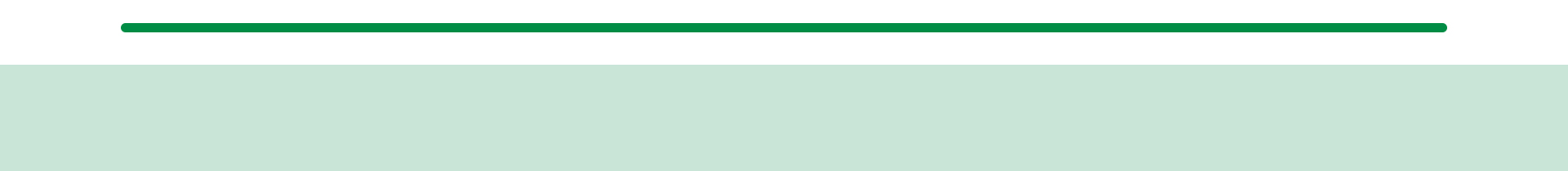 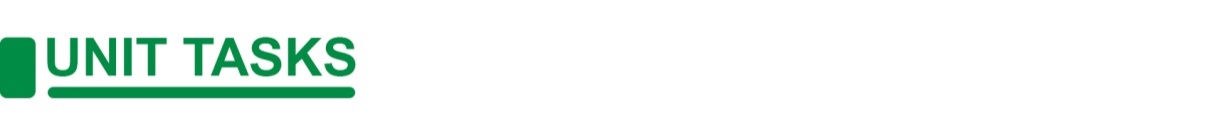 Submit: Word FilePoints: 100 ptsSituation: Josefina Rivera  is a public Health Nurse at the Rural Health Unit. She met 26-year-old Susan Yap, married, 6 months pregnant with her first child, in a Garantisadong Pambata (outreach health services) visit at an ambulatory clinic in the barangay where the Yap family was residing.	Josefina found out that Susan never had a prenatal consultation. She also noted that Susan was underweight, with a weight of only 48kg and a height of 155 cm. When Josefina asked her where she plans to deliver her baby, she replied that she would probably have a home delivery under the care of the local “hilot” because professional attendance would be too expensive for them. Susan explained that she came to the ambulatory clinic upon the prodding of her husband who heard about the health workers’ visit to the barangay. To assess the Yaps’ home situation and teach Susan health practices related to her pregnancy, Josefina asked Susan if she could make a home visit. Seemingly pleased with Josefina’s attention, Susan agreed with Josefina on a home visit schedule, stating that she wanted to learn more from Josefina to prevent problems with her pregnancy and delivery.

	When Josefina made the home visit, she noted that Susan lived with her 32-year-old husband Mario, who was at work at the time of the visit. He was the sole breadwinner of his family – a construction weoker earning the daily minimum wage. Susan described her husband as hardworking. They lived in a rented shack of mixed materials with a bedroom, a bathroom and toilet, and a small multipurpose room (living and dining room and kitchen).  Susan’s activities consisted mainly of household chores. Sometimes, Susan would spend time at the homes of some friends and relatives residing in the neighborhood.

	In the course of the interview, Josefina found out that Susan had inadequate knowledge about community health services, prenatal nutrition, preparation for childbirth, and infant care. Susan said that she and her friends and relatives sometimes talk about such matters, but the information given was confusing and conflicting. Aside from palmar pallor and underweight, other findings during physical examination were normal. When asked about her diet, Susan told Josefina that she limited her food intake because she did not want to have a caesarian section, which may be needed if baby grew too big. Question :

	With this given scenario, create the 5 phases of Family Nursing Process. 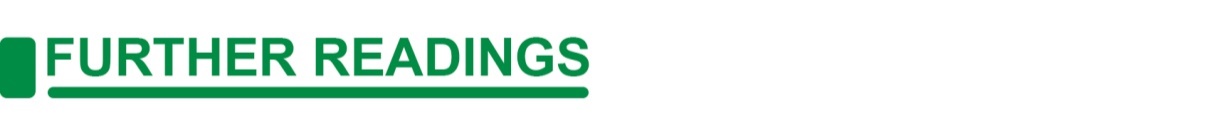 Famorca, Z., Nies, M., & McEwen, M., (2013). Nursing Care of the Community. ELSEVIER MOSBY.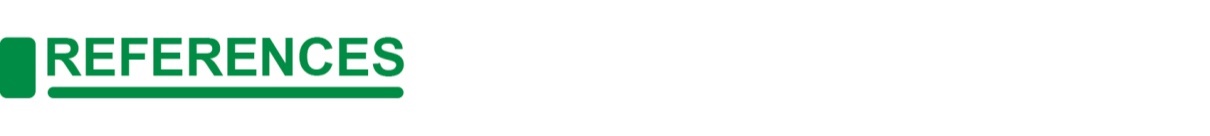 Famorca, Z., Nies, M., & McEwen, M., (2013). Nursing Care of the Community. ELSEVIER MOSBY.RN. PEDIA, (N/A) Family Nursing Care Plan. June 29, 2020 https://www.rnpedia.com/nursing-notes/community-health-nursing-notes/family-nursing-care-plan-fncp/COURSE MODULECOURSE UNITWEEK155OVERVIEW OF PUBLIC HEALTH NURSING IN THE PHILIPPINESOVERVIEW OF PUBLIC HEALTH NURSING IN THE PHILIPPINESOVERVIEW OF PUBLIC HEALTH NURSING IN THE PHILIPPINESFAMILY NURSING & NURSING PROCESSFAMILY NURSING & NURSING PROCESSFAMILY NURSING & NURSING PROCESSHousehold MemberAgeSexCivil StatusPosition in the FamilyPlace of ResidenceRD24MaleLive-inFatherLiving withJC23FemaleLive-inMotherLiving withAL3MaleSingleSonLiving withOJ2FemaleSingleDaughterLiving withHousehold MemberOccupationPlace of WorkIncomeEducational AttainmentSO/ Roles in the FamilyRDCarpenterQCP9000/moHighschool GradProviderJCHousewife--College GradKeeperALChildren---MemberOJBaby---MemberCRITERIASCOREWEIGHTNATURE OF THE PROBLEM PRESENTEDSCALE:Health Deficit3Health Threat21Foreseeable Crisis12. MODIFIABILITY OF THE PROBLEMSCALE:Easily Modifiable2Partially Modifiable12Not Modifiable03. PREVENTIVE POTENTIALSCALE:High3Moderate21Low14. SALIENCESCALE:A serious problem, immediate action needed2A problem but not needing immediate attention11Not a felt need/problem0TOTAL/HIGHEST SCORE5 SCABIES AS A HEALTH DEFICIT TO THREE PRE-SCHOOL MEMBERS OF THE FAMILY SCABIES AS A HEALTH DEFICIT TO THREE PRE-SCHOOL MEMBERS OF THE FAMILY SCABIES AS A HEALTH DEFICIT TO THREE PRE-SCHOOL MEMBERS OF THE FAMILY SCABIES AS A HEALTH DEFICIT TO THREE PRE-SCHOOL MEMBERS OF THE FAMILYCRITERIACOMPUTATIONACTUAL SCOREJUSTIFICATIONNATURE OF THE PROBLEMHEALTH DEFICIT3/3 X 11A health deficit that requires immediate attention and adequate management to reduce likelihood of transfer of the disease to the rest of the family members.MODIFIABILTYPARTIALLY MODIFIABLE½ X 21The family does not have adequate resources to solve the problem. Inadequacy of living space and water supply are barriers to achievement of good personal hygiene, which is important in the management and prevention of scabies.PREVENTIVE POTENTIALHIGH3/3 X 11Transfer of scabies to other family members is reduced or eliminated if the problem is managed adequately as soon as possible.SALIENCEA PROBLEM BUT NOT NEEDING IMMEDIATE ATTENTION1/1 X 11The family recognized it as a problem. It consulted the health personnel a month ago, however, it does not see the problem as needing immediate action.TOTAL SCORE4IMPROPER REFUSE DISPOSALIMPROPER REFUSE DISPOSALIMPROPER REFUSE DISPOSALIMPROPER REFUSE DISPOSALCRITERIACOMPUTATIONACTUAL SCOREJUSTIFICATIONNATURE OF THE PROBLEM2/3 X 10.67It is a health threatMODIFIABILITY2/2 X 22Resources are available and interventions are feasiblePREVENTIVE POTENTIAL3/3 X 11Communicable disease transferred by insects and rodents can be preventedSALIENCE0/2 X 10The family does not perceive this as a health problemTOTAL SCORE3.67MALNUTRITIONMALNUTRITIONMALNUTRITIONMALNUTRITIONCRITERIACOMPUTATIONACTUAL SCOREJUSTIFICATIONNATURE OF THE PROBLEM3/3 X 11It is a health deficit that requires immediate management to eliminate untoward consequences.MODIFIABILTY2/2 X 22The problem is easily modifiable since the nurse’s resources are available, she can help the family on effective budgeting of money and scheduling of time. she can develop skills of other members to achieve good nutrition – proper food selection and preparation, and feeding practices. The nurse can also educate the family to utilize the backyard by planting nutritious vegetables.PREVENTIVE POTENTIAL3/3 X 11Susceptibility to other diseases and infections can be prevented if malnutrition is eliminated; normal growth and development can thus be achieved. SALIENCE2/2 X 11A serious problem needing immediate action and attentionTOTAL SCORE5Nurse-OrientedClient-OrientedNurse-oriented objectives will not tell if the nurse’s activities produced some beneficial results; they only indicate what the nurse did and in qualitative evaluation, how well she performed them.Example:during the home visit, the nurse will discuss the importance of immunization.during the second nurse-family contact, the nurse will show the different types of fertility-regulating methods.Stating objectives in terms of client outcomes will indicate during the evaluation phase whether the desired changes in the problem situation resulted from the nurse’s action.Example:after the nursing intervention, the malnourished pre-school member of the family will increase their weights by at least one pound per month.after the nursing intervention, there will be improved relationship among family members.after the nurse’s visit, the family will bring the pre-school members to the well-baby clinic the following day.General ObjectiveSpecific ObjectiveAfter the nursing intervention, the family will utilize community resources for health care.After the nursing intervention, the family will be able to take care of the mentally challenged child competently.After the nursing intervention, the family will bring the pregnant member to the health center regularly for check upsThe family will also consult the health center on every episode of illness among members.Define the criteria for evaluationExample:After the nursing intervention, the family will be able to feed the mentally challenged prescribed quantity and quality of food.They will be able to teach the child simple skills related to activities of daily living andThe family will be able to apply measures taught to prevent infection in the mentally challenged child.SHORT-TERM OR IMMEDIATE OBJECTIVES MEDIUM-TERM OR INTERMMEDIATE OBJECTIVESLONG-TERM OR ULTIMATE OBJECTIVES problem situations which require immediate attentionare those which are not immediately achieved and are required to attain the long term ones.require several nurse-family encounters Results can be observed in a relatively short period of time. The nature of the outcomes sought requires time to demonstrateThey are accomplished with few nurse-family contacts and relatively less resources.Investment of more resources